 Staff Meeting Agenda - Template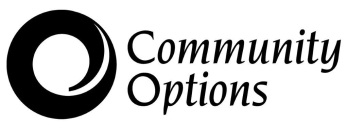 VR UpdatesNew EngagementsNDDVR FormsOld Business House Keeping:Due Dates: Upcoming Events: PositivesDisclosureJob Developments Jobs GroupCase Review